Birmingham Indoor Games National Indoor Arena
Birmingham 7.2.15400 W h1 (7 Feb)400 W h1 (7 Feb)400 W h1 (7 Feb)400 W h1 (7 Feb)400 W h1 (7 Feb)400 W h1 (7 Feb)400 W h1 (7 Feb)400 W h1 (7 Feb)400 W h1 (7 Feb)400 W h1 (7 Feb)400 W h1 (7 Feb)400 W h1 (7 Feb)400 W h1 (7 Feb)400 W h1 (7 Feb)400 W h1 (7 Feb)400 W h1 (7 Feb)400 W h1 (7 Feb)400 W h1 (7 Feb)400 W h1 (7 Feb)400 W h1 (7 Feb)400 W h1 (7 Feb)400 W h1 (7 Feb)400 W h1 (7 Feb)400 W h1 (7 Feb)PosPerfNameAGAgeDOBCoachClubSBPB155.40iTara NORUMSENWNOR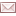 257.05iLauren BouchardSBSENW2321.04.91Ricky SoosChelmsford/Loughborough Students57.0554.40357.73iHayley HarveySENW2321.01.92City of Plymouth/Bath Uni57.6857.01466.12iEmma SnellPBSENW2924.09.85Manx66.1266.12567.26iHannah RileySBSENW3209.07.82Manx/Leeds City67.2662.3